Power and Conflict RecapInstructions: Roll the dice to choose a column. Roll again to decide the row. Answer. Your name will be put in the Square. Person with the most points wins!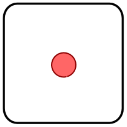 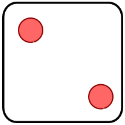 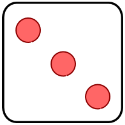 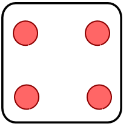 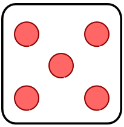 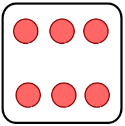 1. Ozymandias – Who wrote it? What is it about? Give one key quotation.2. “A Hundred ______ in black and _____.”3. London - Who wrote it? What is it about? Give one key quotation.4. “Look on my works, ye _______ and _______.”5. Tell me 2 poems you could compare on a theme of Power of Humans6. “And ____ in every face I meet _____ of weakness, _____ of woe.”7. Tell me 2 poems you could compare on a theme of Power of Nature8. The Prelude - Who wrote it? What is it about? Give one key quotation.9. Give an example of a dramatic monologue. 10. My Last Duchess - Who wrote it? What is it about? Give one key quotation.11. “A ____ peak, black and ____,… Up reared its ____.”12.”I gave ________; then all _____ stopped together.”13. Tell me 2 poems you could compare on a theme of Negative Emotions – Anger.14. “Theirs is not to reason ___, theirs is but to do and ___.”15. The Charge of the Light Brigade - Who wrote it? What is it about? Give one key quotation.16. Tell me 2 poems you could compare on a theme of effects of conflict.17. Exposure - Who wrote it? What is it about? Give one key quotation.18. “Pale flakes with fingering _____ come feeling for our _____.”19. “We sit tight while wind dives and ______ invisibly.”20. Tissue - Who wrote it? What is it about? Give one key quotation.21. “King, honour, human _______, etcetera. Dropped like _______”22. Storm on the Island - Who wrote it? What is it about? Give one key quotation.23. “His bloody ____ in my _______ hands.”24. Bayonet Charge - Who wrote it? What is it about? Give one key quotation.25. Remains - Who wrote it? What is it about? Give one key quotation.26. “I am _______ by an impression of ________.”27. Poppies - Who wrote it? What is it about? Give one key quotation. 28. “He must have wondered which was the _____ way to ___.”29. War Photographer - Who wrote it? What is it about? Give one key quotation.30. Tell me 2 poems you could compare on a theme of Reality of conflict.31. Tell me 2 poems you could compare on a theme of Identity.32. The Emigree - Who wrote it? What is it about? Give one key quotation. 33. “Bandage up me ____ with me own ______, Blind me to my own _______.”34. Kamikaze - Who wrote it? What is it about? Give one key quotation. 35. “I listened hoping to hear your ________ voice catching on the wind”.36. Checking Out Me History - Who wrote it? What is it about? Give one key quotation. .